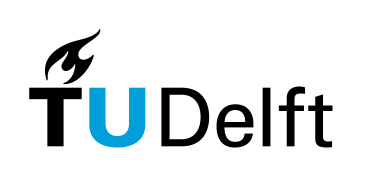 
Aanvraagformulier vrijstelling studieonderdeelEen aanvraag voor een vrijstelling voor een TU Delft EWI vak moet gebaseerd zijn op een elders reeds behaald vak met vergelijkbare inhoud en leerdoelen.Geef per vak waarvoor je vrijstelling aanvraagt (1) een toelichting over je verzoek en voeg bewijsstukken over de inhoud en leerdoelen toe (2). Leg deze voor advies voor bij de verantwoordelijke docent van het vak waar je vrijstelling voor wilt ten behoeve van de examencommissie (3). Indien vrijstelling wordt verzocht op basis van vakken behaald in het buitenland, dan moet een verklaring toegevoegd worden van het EEMCS International Office over het niveau van de buitenlandse onderwijsinstelling waar de cursus is behaald (4).Deze informatie  (1,2,3,4) stuur je vervolgens op (als 1 PDF)  naar de Examencommissie van jouw opleiding die het verzoek beoordeelt. Voor vragen over de inhoud van de vakken kan je terecht bij de verantwoordelijke docent. Voor vragen over je studieplanning en vrijstellingsprocedure kun je contact opnemen met de studieadviseur.Controleer het formulier zorgvuldig voordat je het indient om vertraging te voorkomen.
Let op: Incomplete aanvragen worden niet in behandeling genomen!
1. Persoonlijke gegevens1. Persoonlijke gegevens1. Persoonlijke gegevens1. Persoonlijke gegevens1. Persoonlijke gegevens1. Persoonlijke gegevens1. Persoonlijke gegevens1. Persoonlijke gegevens1. Persoonlijke gegevensNaam student (+ voorletters):Naam student (+ voorletters):Student nummer:Student nummer:Student nummer:Student nummer:Opleiding:Opleiding:Vak waarvoor vrijstelling wordt aangevraagd:Vak waarvoor vrijstelling wordt aangevraagd:Vak waarvoor vrijstelling wordt aangevraagd:Vak waarvoor vrijstelling wordt aangevraagd:Vak waarvoor vrijstelling wordt aangevraagd:Vak waarvoor vrijstelling wordt aangevraagd:Vak waarvoor vrijstelling wordt aangevraagd:Vak waarvoor vrijstelling wordt aangevraagd:Vak waarvoor vrijstelling wordt aangevraagd:VakcodeVaknaamVaknaamVaknaamVaknaamVaknaamECNiveauNiveauVrijstelling wordt aangevraagd op basis van:Vrijstelling wordt aangevraagd op basis van:Vrijstelling wordt aangevraagd op basis van:Vrijstelling wordt aangevraagd op basis van:Vrijstelling wordt aangevraagd op basis van:Vrijstelling wordt aangevraagd op basis van:Vrijstelling wordt aangevraagd op basis van:Vrijstelling wordt aangevraagd op basis van:Vrijstelling wordt aangevraagd op basis van:VakcodeVaknaamVaknaamVaknaamVaknaamVaknaamECDatum behaalde resultaatDatum behaalde resultaat2. Bewijsstukken en toelichting verzoek:2. Bewijsstukken en toelichting verzoek:2. Bewijsstukken en toelichting verzoek:2. Bewijsstukken en toelichting verzoek:2. Bewijsstukken en toelichting verzoek:2. Bewijsstukken en toelichting verzoek:2. Bewijsstukken en toelichting verzoek:2. Bewijsstukken en toelichting verzoek:2. Bewijsstukken en toelichting verzoek:Ik heb informatie uit de studiegids toegevoegd:Ik heb informatie uit de studiegids toegevoegd:Ik heb informatie uit de studiegids toegevoegd: Ja Ja Ja Ja Ja JaIk heb kopieën van diploma’s, gewaarmerkte cijferlijsten, getuigschriften of andere toegevoegd:Ik heb kopieën van diploma’s, gewaarmerkte cijferlijsten, getuigschriften of andere toegevoegd:Ik heb kopieën van diploma’s, gewaarmerkte cijferlijsten, getuigschriften of andere toegevoegd: Ja Ja Ja Ja Ja JaIk heb het verzoek besproken met de studieadviseur:Ik heb het verzoek besproken met de studieadviseur:Ik heb het verzoek besproken met de studieadviseur: Ja Ja Nee Nee Nee NeeToelichting verzoek door student:VERPLICHT VELDToelichting verzoek door student:VERPLICHT VELDToelichting verzoek door student:VERPLICHT VELDToelichting verzoek door student:VERPLICHT VELDToelichting verzoek door student:VERPLICHT VELDToelichting verzoek door student:VERPLICHT VELDToelichting verzoek door student:VERPLICHT VELDToelichting verzoek door student:VERPLICHT VELDToelichting verzoek door student:VERPLICHT VELD3. Advies verantwoordelijk docent betreffende verzoek tot vrijstelling:3. Advies verantwoordelijk docent betreffende verzoek tot vrijstelling:3. Advies verantwoordelijk docent betreffende verzoek tot vrijstelling:3. Advies verantwoordelijk docent betreffende verzoek tot vrijstelling:3. Advies verantwoordelijk docent betreffende verzoek tot vrijstelling:3. Advies verantwoordelijk docent betreffende verzoek tot vrijstelling:Het vrijstellingsverzoek is gerechtvaardigd op basis van de aangeleverde bewijsstukken:Het vrijstellingsverzoek is gerechtvaardigd op basis van de aangeleverde bewijsstukken:Het vrijstellingsverzoek is gerechtvaardigd op basis van de aangeleverde bewijsstukken: Ja NeeAdvies en toelichting:Advies en toelichting:Advies en toelichting:Advies en toelichting:Advies en toelichting:Advies en toelichting:VERPLICHT VELDVERPLICHT VELDVERPLICHT VELDVERPLICHT VELDVERPLICHT VELDVERPLICHT VELDNaam:Handtekening:Handtekening:Handtekening:Handtekening:Datum:Handtekening:Handtekening:Handtekening:Handtekening:4. Besluit sub-Examencommissie4. Besluit sub-Examencommissie4. Besluit sub-Examencommissie4. Besluit sub-Examencommissie Het verzoek om vrijstelling is goedgekeurd Het verzoek om vrijstelling is goedgekeurd Het verzoek om vrijstelling is goedgekeurd Het verzoek om vrijstelling  is niet goedgekeurdToelichting op besluit sub-ExamencommissieToelichting op besluit sub-ExamencommissieToelichting op besluit sub-ExamencommissieToelichting op besluit sub-ExamencommissieOndertekening besluit sub-ExamencommissieOndertekening besluit sub-ExamencommissieOndertekening besluit sub-ExamencommissieOndertekening besluit sub-ExamencommissieNaam:Handtekening:Handtekening:Datum:Handtekening:Handtekening: